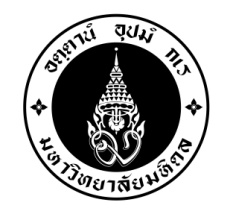 ใบคำร้องขอให้มอบอำนาจในการกำกับดูแลโครงการวิจัยในคนแก่คณะกรรมการจริยธรรมการวิจัยในคนของประเทศอื่นเรียน ประธานคณะกรรมการจริยธรรมการวิจัยในคน คณะทันตแพทยศาสตร์และคณะเภสัชศาสตร์ ตามหนังสือที่ ศธ 0517.02/7513 เรื่อง แนวทางปฏิบัติเรื่องจริยธรรมการวิจัยในคนของนักศึกษาบัณฑิตศึกษา ลงวันที่ 14 ตุลาคม 2552 ให้นักศึกษาต่างชาติที่จะทำการวิจัยในประเทศของตนซึ่งมีคณะกรรมการจริยธรรมการวิจัยในคนในประเทศของตน ยื่นคำร้องขอให้คณะกรรมการจริยธรรมการวิจัยในคนภายในมหาวิทยาลัยมหิดลมอบความดูแลด้านจริยธรรมการวิจัยในคนแก่คณะกรรมการจริยธรรมการวิจัยในคนของประเทศนั้นข้าพเจ้า........................................................................ ผู้วิจัย ซึ่งเป็นนักศึกษาบัณฑิตศึกษาของบัณฑิตวิทยาลัย มหาวิทยาลัยมหิดล รหัส.............. หลักสูตร............................. คณะ/สถาบัน…………………………………………. จะดำเนินการวิจัยเรื่อง “..........................................................................” ณ สถานที่วิจัย.................................................. ประเทศ.................................................................................................................................จึงเรียนมาเพื่อโปรดพิจารณาดำเนินการมอบอำนาจในการกำกับดูแลโครงการวิจัยดังกล่าว ความเห็นของประธานคณะกรรมการจริยธรรมการวิจัยในคน คณะทันตแพทยศาสตร์และคณะเภสัชศาสตร์เห็นชอบในการมอบอำนาจในการกำกับดูแลโครงการวิจัยในคน การรับรองโครงการวิจัย การติดตามความก้าวหน้าของโครงการวิจัย และความรับผิดชอบต่อเหตุการณ์ไม่พึงประสงค์จากการวิจัย แก่คณะกรรมการจริยธรรมการวิจัยในคนของประเทศที่ทำวิจัยลงนาม.................................................................................     (รศ.ดร.ชลธชา  ห้านิรัติศัย)ประธานคณะกรรมการจริยธรรมการวิจัยในคน คณะทันตแพทยศาสตร์และคณะเภสัชศาสตร์วันที่.........../............./..............หมายเหตุ หากได้รับการรับรองจากคณะกรรมการจริยธรรมการวิจัยในคนของประเทศที่ทำการวิจัยแล้ว โปรดส่งสำเนา COA กลับมายังบัณฑิตวิทยาลัยและคณะกรรมการจริยธรรมการวิจัยในคนลงนาม…………………………………………………….(…………………………………….………………………)นักศึกษาผู้วิจัยวันที่........../.........../................ลงนาม…………………………………………………….(…………………………………….………………………)อาจารย์ที่ปรึกษาหลัก/ประธานหลักสูตรฯวันที่........../.........../................